АДМИНИСТРАЦИЯ ШИМАНОВСКОГО РАЙОНАМУНИЦИПАЛЬНОЕ УЧРЕЖДЕНИЕ «управление по Образованию и работе с молодёжью АДМИНИСТРАЦИИ ШИМАНОВСКОГО РАЙОНА»ПРИКАЗ15.10.2021	                                                		                     № 233г. ШимановскОб утверждении «дорожной карты» мероприятий по повышению качества подготовки обучающихся образовательных организаций Шимановского района в рамках подготовки и проведения государственной итоговой аттестации по программам основного общего и среднего общего образования в Шимановском районе в 2021/2022 учебном году     В целях повышения качества общеобразовательной подготовки обучающихся к государственной итоговой аттестации по программам основного общего и среднего общего образования в 2021/2022 учебном году и в соответствии с приказом министерства образования и науки Амурской области от 13.10.2021 №1238 «Об утверждении «дорожной карты» подготовки и проведения государственной итоговой аттестации по образовательным программам основного общего и среднего общего образования в Амурской области в 2022 году»  п р и к а з ы в а ю:     1. Утвердить «дорожную карту» мероприятий по повышению качества подготовки обучающихся образовательных организаций Шимановского района в рамках подготовки к государственной итоговой аттестации по программам основного общего и среднего общего образования (далее - ГИА) в 2021/2022 учебном году (далее – План) (приложение).2. Рекомендовать руководителям образовательных организаций:    2.1. Обеспечить реализацию «дорожной карты»;    2.2. Провести разъяснительную работу среди педагогов, привлекаемых к подготовке и проведению ГИА, участников ГИА и их родителей (законных представителей) о порядке проведения ГИА;    2.3. Откорректировать, с учетом «дорожной карты», собственные меры, направленные на повышение качества подготовки к ГИА;    2.4. Повысить ответственность учителей-предметников за качество подготовки и результаты ГИА.Контроль за исполнением данного приказа оставляю за собой.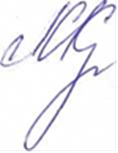 Заместитель Начальника Управления                                                Л.К. КраяноваВ.В. Черепанова Приложение                                                                                                                                       к приказу МУ «Учреждение                                                                                                                                    по образованию и работе    с молодежью администрации                                                                                                                                Шимановского района»                                                                                                                                 от 15.10.2021 г.  №233«Дорожная карта»мероприятий по повышению качества знаний обучающихся образовательных организаций Шимановского района в рамках подготовки к государственной итоговой аттестации по программам основного общего и среднего общего образования в 2021/2022 учебном годуп\пМероприятиеСрок исполненияОтчётная документация (предоставляемая в Управление по образованию) Ответственные исполнителиМеры по повышению качества преподавания учебных предметов Меры по повышению качества преподавания учебных предметов Меры по повышению качества преподавания учебных предметов Меры по повышению качества преподавания учебных предметов Меры по повышению качества преподавания учебных предметов 1Документарные проверки по контролю исполнения планов ВШК в вопросах: качество преподавания отдельных предметов (в т.ч. в школах, показавшие низкие результаты ГИА), мониторинг качества знаний учащихся 9-х и 11-х классов, работа по индивидуальным планам подготовки к ГИА с учащимисяоктябрь-апрель 2022Аналитическая справка к совещанию при начальнике, Совету руководителейВедущий специалист Управления по образованию Черепанова В.В.2Проведение заседаний районного  методического объединения учителей-предметников  по теме «Повышение эффективности подготовки учащихся к ГИА» (в зависимости от эпид.обстановки)октябрь-март (2 заседания)Протокол заседания МОРуководители районных  предметных методических объединений 3Мониторинг уровня преподавания математики (русского языка)  и других предметов в ОО района и подготовки к ГИА-9 и ЕГЭноябрь-апрель 2022Аналитическая справка к совещанию при начальнике, Совету руководителейВедущий специалист Управления по образованию Черепанова В.В.Руководители образовательных организаций4Контроль повышения  квалификации педагоговсентябрь-май 2022Ведущий специалист Управления по образованию Черепанова В.В.Руководители образовательных организацийФинансовое обеспечение ГИА-9 и ГИА-11Финансовое обеспечение ГИА-9 и ГИА-11Финансовое обеспечение ГИА-9 и ГИА-11Финансовое обеспечение ГИА-9 и ГИА-11Финансовое обеспечение ГИА-9 и ГИА-115Распределение средств муниципального бюджета с учётом планирования расходов для организации и проведения ГИА-9 и ГИА-11 (разработка сметы расходов)сентябрь 2021Управление по образованиюПодготовительный этапПодготовительный этапПодготовительный этапПодготовительный этапПодготовительный этап6Приведение муниципальной и школьной нормативной правовой документации в соответствии с региональными и федеральными нормативными правовыми документамивесь период-Ведущий специалист Управления по образованию Черепанова В.В.Руководители образовательных организаций (далее -руководители ОО)7Подготовка технической базы для проведения ГИА-9 и ЕГЭоктябрь-ноябрь 2021-Управление по образованию,Руководители ОО8Обеспечение условий функционирования пунктов проведения ГИАвесь период-Управление по образованию,Руководители ОО9Поверка готовности систем видеонаблюдения в ППЭфевраль-май 2022-Управление по образованию10Проведение тренировочных мероприятий, направленных на техническую подготовку пунктов проведения государственной итоговой аттестации по образовательным программа среднего общего образования с использованием технологий «Сканирование экзаменационных материалов в ППЭ», «печать КИМ в ППЭ».в соответствии с графиком ФГБУ ФЦТ-Управление по образованию,Руководители ОО11Создание условий в ППЭ для лиц с ограниченными возможностями здоровья, детей-инвалидов, инвалидов.ноябрь-апрель 2022-Управление по образованию,Руководители ОО12Тиражирование и выдача участникам ГИА уведомлений, инструкций, правил заполнения бланков ЕГЭ (ОГЭ)март, май 2022-Управление по образованию,Руководители ОО13Участие в семинарах, совещаниях по вопросам организации и проведения ГИА в 2021 годуВ соответствии с планом-графиком-Управление по образованию,Руководители ОО14Организация обучения привлекаемых специалистов:- специалистов, ответственных за подготовку и проведение ГИА в муниципалитете;- руководителей ППЭ и организаторов;- уполномоченных представителей ГЭК;- технических специалистов;-общественных наблюдателейВ соответствии с планом-графиком_Управление по образованию,Руководители ОО15Контроль над обучением организаторов и технических специалистов, привлекаемых к проведению ЕГЭ в ППЭ с технологиями «Печать КИМ в ППЭ», «Сканирование экзаменационных работ в ППЭ» по работе с программным обеспечением, по комплектованию КИМ с индивидуальными комплектамифевраль-апрель2022Управление по образованию16Организация работы с общеобразовательными организациями, показавшими низкие образовательные результаты ГИА в 2021 годувесь периодАналитические материалыУправление по образованию,Руководители ОО17Организация контроля за размещением информации на информационных стендах и официальных сайтах общеобразовательных организаций:- о сроках и местах регистрации на сдачу ГИА;- о сроках проведения ГИА;- о сроках, местах и порядке подачи и рассмотрения апелляций;- о местах расположения ППЭ, о сроках, местах и порядке информирования о результатах ГИАДо 31 декабря 2021не позднее, чем за 2 месяца до начала экзаменовне позднее, чем за месяц до начала экзаменов-Управление по образованию,Руководители ОО18Распространение информационных материалов по тематике ГИАвесь период-Управление по образованию,Руководители ОО19Организация и проведение совещаний по тематике ГИА с участием представителей Управления по образованию, общественностивесь периодПротоколыУправление по образованию,Руководители ОО20Информирование участников ГИА и их родителей (законных представителей) через постоянно обновляющиеся официальные сайты ОО, информационные стендывесь период-Управление по образованию,Руководители ОО21Обеспечение ознакомления с порядком проведения ГИА выпускников текущего года и выпускников прошлых летОктябрь-ноябрь 2021,февраль 2022-Управление по образованию,Руководители ОО22Сбор предварительной информации о планируемом количестве участников ГИА-9 и ГИА-11 в 2021 годуноябрь-декабрь 2021-Ведущий специалист Управления по образованию Черепанова В.В.23Мониторинг движения обучающихся 9,11-х классоввесь период-Управление по образованию,Руководители ОО24Сбор и внесение сведений в РИС :- о членах ГЭК, привлекаемых к проведению ГИА;- об ОО, выпускниках текущего года;- о ППЭ, включая информацию об аудиторном фонде;- об участниках проведения итогового сочинения (изложения);- об участниках ГИА всех категорий с указанием перечня предметов, выбранных для сдачи ГИА, о форме ГИА;- о работниках ППЭпо графику ФЦТ-Ведущий специалист Управления по образованию Черепанова В.В.Руководители ОО25Обеспечение и функционирование РИС, в т.ч. внесение сведений, их обработка, хранение и использованиевесь период-Ведущий специалист Управления по образованию Черепанова В.В.26Организация и проведение для обучающихся 9-х классов итогового собеседования в основной и дополнительный сроки, как условие допуска к ГИА:- утверждение мест регистрации на участие в итоговом собеседовании в 2021/2022 учебном году;- апробация проведения итогового сочинения на региональном уровнедо 01.12.2021по согласованию-Управление по образованию,Руководители ОО27Организация и проведение для обучающихся 11 классов итогового сочинения (изложения), как условие допуска к ГИА по программам среднего общего образования в 2021/2022 учебном году:- утверждение мест регистрации на участие в итоговом сочинении (изложении);- апробация проведения итогового сочинения на региональном уровне2021/2022 уч.г.до 01.11.2021декабрь 2021-январь 2022-Управление по образованию,Руководители ОО28Обеспечение обязательного участия всех выпускников 9-х и 11-х классов общеобразовательных организаций района в диагностических и тренировочных работах по материалам ФИПИ по обязательным предметамноябрь 2021;февраль 2022.Проблемный анализ, протокол заседания методического объединения с перечнем коррекционных мероприятий.Руководители ОО29Участие в едином репетиционном экзамене по математике, русскому языкумарт-апрель 2022.Проблемный анализ, протокол заседания методического объединения с перечнем коррекционных мероприятий.Руководители ОО30Родительское собрание по вопросам подготовки к ГИА в 2020/2021 учебном году(в зависимости от эпид.обстановки)ноябрь 2021;апрель-май 2022г.Протокол собрания с подписями  родителей (законных представителей)Руководители ООУправление по образованию31Организация обучения участников ГИА по технологии проведения ГИА и правилам заполнения бланков ОГЭ/ЕГЭдо 01 января 2022-Управление по образованию,Руководители ОО32Утверждение порядка и схем:- организации видеонаблюдения в ППЭ;- участников ГИА (в том числе их доставки в ППЭ);-доставки ЭМ в ППЭ и заполненных бланков из ППЭ в РЦОИ.апрель 2022-Ведущий специалист Управления по образованию Черепанова В.В.33Аккредитация общественных наблюдателеймарт-май 2022-Ведущий специалист Управления по образованию Черепанова В.В.Обеспечение информационной поддержки ЕГЭОбеспечение информационной поддержки ЕГЭОбеспечение информационной поддержки ЕГЭОбеспечение информационной поддержки ЕГЭОбеспечение информационной поддержки ЕГЭ34Организация работы по информированию о процедурах проведения ГИА-9 и ГИА-11 всех участников экзаменов, их родителей (законных представителей), ведение официального сайта Управления по образованию:- региональная видеоконференция родителей обучающихся общеобразовательных организаций области об особенностях проведения ГИА  в 2021/22 учебном году; - региональное родительское собрание в режиме ВКС с участием ответственных секретарей приемных комиссий амурских вузов, предметных комиссий, муниципальных координаторов ЕГЭ, сотрудников РЦОИ;-региональное родительское собрание в онлайн-режиме по вопросам подготовки к ГИА-2022 в режиме видеоконференцсвязи с участием выпускников, набравших 90-100 баллов по итогам ЕГЭ, их учителей и родителей, а также школьных служб психологической поддержки, общественных наблюдателей;- региональное родительское собрание по вопросам организации ГИА-2022 в режиме видеоконференцсвязи с участием председателей конфликтной и предметных комиссий, службы психологической поддержки ГАУ ДПО «Амурский областной институт развития образования»;- участие в  региональном конкурсе  эссе  «Мой учитель», «Мы сдали ЕГЭ»; -региональные единые репетиционные экзамены  по программам основного общего и среднего общего образования: русскому языку и математике;всероссийская  акция «Единый день сдачи ЕГЭ по русскому языку родителями» на территории области;-семинар-совещание для технических специалистов ППЭ, задействованными в ГИА-11 в 2020 году,  по вопросам использования технологий «Печать КИМ в аудиториях ППЭ» и «Сканирование бланков ответов участников в ППЭ», а также проведения ЕГЭ по иностранным языкам;- мероприятия в рамках Всероссийской акции «100 баллов для Победы»;-семинар для общественных наблюдателей из числа студентов амурских вузов и Амурского педагогического колледжа, а также лиц, желающих стать общественным наблюдателем в основной и дополнительный сроки проведения ГИА,  по теме: «Общественное наблюдение при проведении государственной итоговой аттестации в форме ЕГЭ»;-семинар-совещание для технических специалистов всех ППЭ по вопросам использования технологий печати экзаменационных материалов в аудиториях ППЭ и проведения ЕГЭ по иностранным языкам;- семинар-совещание с участием руководителей ППЭ по вопросам организации ГИА-2021; - семинар-совещание с участием организаторов (в/вне аудитории) и ассистентов по вопросам организации ГИА-2021 в режиме видеоконференцсвязи; - семинар-совещание с участием членов ГЭК  по вопросам организации ГИА-2021 в режиме ВКС;- участие - в региональном конкурсе видеороликов в раках Всероссийской акции «Я сдам ЕГЭ!»;-региональном конкурсе  эссе «Выпускники о ЕГЭ»;-региональном конкурсе  эссе  «Учителя о ЕГЭ»;-региональном конкурсе эссе «Я остаюсь здесь»;- совещание с муниципальными координаторами  ЕГЭ по вопросам готовности к ГИА-2020весь периодсентябрь, 2021,декабрь, 2021,январь, 2022,май, 2022сентябрь-октябрь, 20201декабрь, 2021февраль, 2022февраль, 2022март, 2022апрель, 2022апрель, 2022апрель, 2022апрель, 2022апрель, 2022апрель, 2022апрель, 2022февраль- апрель, 2022май, 2022-Управление по образованию35Организация работы «горячей линии» по вопросам ГИА-9 и ГИА-11весь период -Управление по образованию36Организация контроля за оформлением информационных стендов в образовательных организациях (ОО) по процедуре проведения ГИА-9 и ГИА-11 в 2020/21 учебном году, размещением соответствующей информации на сайтах общеобразовательных организаций районавесь период -Управление по образованиюРуководители ООУправление по образованиюРуководители ОО37Организация сопровождения участников ГИА-9 и ГИА-11 в общеобразовательных организациях области по вопросам психологической готовности к экзаменамвесь период-Управление по образованиюРуководители ООУправление по образованиюРуководители ОО38Обеспечение ознакомления с порядком проведения ГИА выпускников текущего года и выпускников прошлых лет на общешкольных родительских собранияхноябрь 2021, февраль 2022,май 2021-Управление по образованиюРуководители ООУправление по образованиюРуководители ОО39Размещение информации на официальном сайте Управления по образованию, общеобразовательных организаций:- о сроках и местах регистрации на сдачу ГИА;- о сроках проведения ГИА;- о сроках, местах и порядке подачи и рассмотрения апелляций;о местах расположения ППЭ, о сроках, местах и порядке информирования о результатах ГИАдо 1.12.2021не позднее, чем за 2 недели до начала экзаменов;не позднее, чем за месяц до начала экзаменов;не позднее, чем за месяц до начала экзаменов;Управление по образованиюРуководители ООУправление по образованиюРуководители ОО40Обеспечение ознакомления участников ГИА:- с полученными ими результатами ГИА;- с решениями ГЭК и председателя ГЭК;- с решениями конфликтной комиссииапрель-сентябрь 2022-Управление по образованиюРуководители ООУправление по образованиюРуководители ООЭтап проведения ГИАЭтап проведения ГИАЭтап проведения ГИАЭтап проведения ГИАЭтап проведения ГИА41Проведение для обучающихся 9-х классов итогового собеседования как условие допуска ГИА-9, в том числе-определение  списочного состава участников итогового собеседования, в том числе детей с ОВЗ и инвалидов;-апробация итогового собеседования в общеобразовательных организациях области на муниципальном уровнефевраль 2022март 2022май 2022декабрь 2021ноябрь 2021-январь 2022-Управление по образованиюРуководители ОО42Проведение для обучающихся 11 классов итогового сочинения (изложения) как условие допуска ГИА-11, в том числе-определение  списочного состава участников итогового сочинения (изложения), в том числе детей с ОВЗ и инвалидов, обучающихся СПО, ВПЛ, «СПР»;-апробация написания итогового сочинения (изложения) в общеобразовательных организациях области на муниципальном уровнедекабрь 2021февраль 2022май 2022ноябрь 2021октябрь-ноябрь 2021АнализУправление по образованию,Руководители ОО43Определение схем участия в ГИА выпускников с ограниченными возможностями здоровья:- согласование дополнительных материально-технических условий и требований к ППЭ для выпускников с ОВЗ;- формирование заказа на особый формат КИМ для участников ГИА с ОВЗ (при необходимости);- формирование состава ассистентов по оказанию технической помощи на ГИА выпускников с ОВЗФевраль-март 2022-Управление по образованию,Руководители ОО44Сбор данных о допуске обучающихся к прохождению ГИА2022годфевраль, апрель,май, август-Управление по образованию45Проведение ГИА по расписанию, утвержденному Минобрнауки Россиимарт-сентябрь 2022-Управление по образованию46Обеспечение функционирования системы общественного наблюдения за проведением ГИАфевраль-июнь 2022-Управление по образованию47Контроль организации доставки экзаменационных материалов, их обработки, передачи, хранения и уничтожения материалов строгой отчетности по ГИАвесь период-Ведущий специалист Управления по образованию Черепанова В.В.48Контроль соблюдения режима информационной безопасности в ППЭапрель-август 2022-Ведущий специалист Управления по образованию Черепанова В.В.49Сбор сведений:- об участниках ГИА, не явившихся на экзамен по уважительной причине;- об участниках ГИА, не завершивших экзамен по уважительной причине;- об участниках ГИА, удалённых за нарушение порядка проведения ГИАВесь периодУправление по образованию,Руководители ОО 50Обеспечение ознакомления участников ГИА:- с полученными результатами ГИА;- с решением ГЭК и председателя ГЭК;- с решениями конфликтной комиссии.апрель-август 2022-Управление по образованию,Руководители ОО51Организация работы «горячей линии» по вопросам ГИА-9 и ГИА-11  весь период  Управление по образованиюЭтап анализаЭтап анализаЭтап анализаЭтап анализаЭтап анализа52Формирование отчетов по итогам ГИАавгуст 2022Отчёт Управление по образованию,Руководители ОО53	Организация и проведение совещаний по результатам участия Шимановского района в ГИА и задачам по проведению ГИА в следующем учебном году.сентябрь-октябрь 2021ПротоколУправление по образованию